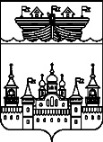 СЕЛЬСКИЙ СОВЕТБЛАГОВЕЩЕНСКОГО СЕЛЬСОВЕТАВОСКРЕСЕНСКОГО МУНИЦИПАЛЬНОГО РАЙОНА НИЖЕГОРОДСКОЙ ОБЛАСТИРЕШЕНИЕ24 апреля 2017 года			 								№ 12О досрочном прекращении полномочий делегированного депутата сельского Совета Благовещенского сельсовета Воскресенского муниципального района Нижегородской области в Земское собрание Воскресенского муниципального района Нижегородской областиРассмотрев заявление депутата сельского Совета Благовещенского сельсовета Воскресенского муниципального района Нижегородской области по округу № 2 Шадрунова С.Н. о досрочном прекращении его полномочий в качестве делигированного депутата сельского Совета Благовещенского сельсовета в Земское собрание Воскресенского муниципального района Нижегородской области от 24 апреля 2017 года, в соответствии с Федеральным законом от 6 октября 2003 года №131-ФЗ «Об общих принцыпах организации местного самоуправления в Российской Федерации», Законом Нижегородской области от 3 октября 2008 года №133-З «О гарантиях осуществления полномочий депутата, члена выборного органа местного самоуправления, выборного должностного лица местного самоуправления в Нижегородской области», Уставом Благовещенского сельсовета Воскресенского муниципального района Нижегородской области, принятым решением сельского Совета Благовещенского сельсовета Воскресенского муниципального района Нижегородской области 11 марта 2011 года №4, Положением о статусе депутата Благовещенского сельского Совета Воскресенского района Нижегородской области, утвержденным постановлением Благовещенского сельского Совета Воскресенского района Нижегородской области от 03 марта 2009 года №2, Порядком избрания (делегирования) депутатов сельского Совета Благовещенского сельсовета, в Земское собрание Воскресенского муниципального района Нижегородской области, утвержденным решением сельским Советом Благовещенского сельсовета от 28 сентября 2015 года № 33,сельский Совет решил:1.Утвердить протокол № 2  от 24 апреля 2017 года счетной комиссии по досрочному прекращению полномочий делегированного депутата сельского Совета Благовещенского сельсовета Воскресенского муниципального района Нижегородской области в Земское собрание Воскресенского муниципального района Нижегородской области2.Прекратить досрочно полномочия Шадрунова Сергея Николаевича в качестве делегированного депутата сельского Совета Благовещенского сельсовета Воскресенского муниципального района Нижегородской области в Земское собрание Воскресенского муниципального района Нижегородской области. 3.Обнародовать настоящее решение путем размещения его копии на информационном стенде в помещении администрации Благовещенского сельсовета Воскресенского муниципального района Нижегородской области, а также на официальном Интернет-сайте администрации Воскресенского муниципального района: http://www.voskresenskoe-adm.ru ,обеспечив возможность ознакомления с ним граждан. 4.Настоящее решение вступает в силу со дня его принятия.5.Контроль за исполнением решения оставляю за собой.Глава местного самоуправления 							О.К.Жаркова